Practice EndNote Bibliography ListTo import these references into EndNoteGo to EndNote tab, select Export to Endnote and then Export Travelling Library*If you are using EndNote web the tab will look slightly different.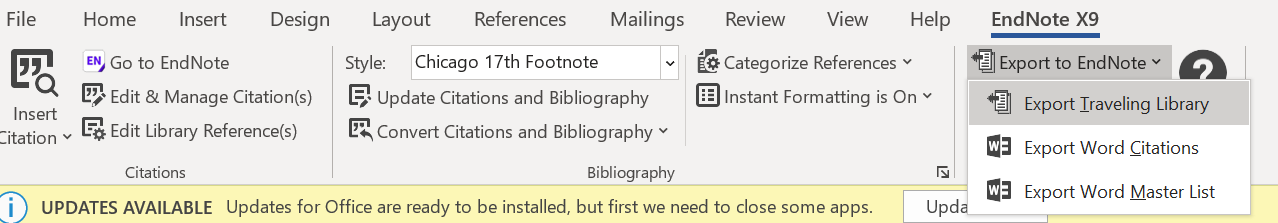 Calhoun, Adele Ahlberg. Spiritual Disciplines Handbook : Practices That Transform Us. Downers Grove, Ill.: InterVarsity Press, 2005. http://www.loc.gov/catdir/toc/ecip0515/2005018540.html.Clinebell, Howard John, and Bridget Clare McKeever. Basic Types of Pastoral Care & Counseling : Resources for the Ministry of Healing and Growth. Updated and rev. / Bridget Clare McKeever. ed. Nashville: Abingdon Press, 2011."Covenants." BibleProject, 17 February 2021. video. https://bibleproject.com/explore/video/covenants/.Cully, Iris V. Education for Spiritual Growth. 1st ed. San Francisco: Harper & Row, 1984.DeRobertis, Eugene M., and Andrew M. Bland. "Lifespan Human Development and “the Humanistic Perspective”: A Contribution toward Inclusion." [In English]. The Humanistic Psychologist 48, no. 1 (Mar 2020 2020): 3-27. https://doi.org/http://dx.doi.org/10.1037/hum0000141. https://search.proquest.com/scholarly-journals/lifespan-human-development-humanistic-perspective/docview/2223414029/se-2?accountid=31604.Early Judaism: A Comprehensive Overview. Edited by J.J.  Collins and D.C. Harlow. ebook vols.: Wm. B. Eerdmans. https://www.perlego.com/book/2015817/early-judaism-a-comprehensive-overview-pdf.Egan, Gerard. The Skilled Helper : A Problem-Management and Opportunity-Development Approach to Helping. 10th ed. Belmont, Calif.: Brooks/Cole, Cengage Learning, 2014.Erickson, Millard J. Christian Theology. 2nd ed. Grand Rapids, Mich.: Baker Academic, 2002.Grenz, Stanley J. Theology for the Community of God. Grand Rapids, Mich.: W.B. Eerdmans, 2000.Harrison, James R. "Modern Scholarship and the 'Nature' Miracles: A Defense of Their Historicity and Affirmation of Jesus' Deity." The Reformed Theological Review 72, no. 2 (2013): 86-102. https://search.ebscohost.com/login.aspx?direct=true&AuthType=ip,sso&db=lsdar&AN=ATLA0001971657&site=ehost-live&scope=site&custid=s9398328.Hindmarsh, Bruce. "Contours of Evangelical Spirituality." In Dictionary of Christian Spirituality, edited by Glen G. Scorgie, Simon Chan, Gordon T. Smith and James D. Smith, 146-52. Grand Rapids, Mich.: Zondervan, 2011.Hunter, Rodney J., and Nancy J. Ramsay. Dictionary of Pastoral Care and Counseling. Expanded ed. Nashville: Abingdon Press, 2005."Important Events in Church History: Christian History Timeline, Leaders & Writings." 2021, accessed 17 February, 2021, https://www.christianitytoday.com/history/issues/issue-28/important-events-in-church-history-christian-history.html.Jacobs, Michael. Swift to Hear : Facilitating Skills in Listening and Responding. 2nd ed. ed. London: SPCK, 2000.Keith, Warrington. The Miracles in the Gospels. London: SPCK Publishing, 2015. Book. https://search.ebscohost.com/login.aspx?direct=true&AuthType=ip,sso&db=nlebk&AN=1095432&site=ehost-live&scope=site&custid=s9398328."Spiritual Formation: A Life-Long Pastoral Journey." Enrichment Journal, Assemblies of God 2014, http://enrichmentjournal.ag.org/200701/200701_072_SprtlForm.cfm.Lyall, David. Integrity of Pastoral Care. London: SPCK, 2001.McGrath, Alister E. Christian Spirituality : An Introduction. Oxford, UK ; Malden, Mass.: Blackwell Publishers, 1999.Randall, Ian M. "Evangelical Spirituality." In The New Westminster Dictionary of Christian Spirituality, edited by Philip Sheldrake, 289-91. Louisville, Ky.: Westminster John Knox Press, 2005.Ruthven, Jon. "On the Quest for Authentic Christianity: Protestant Tradition and the Mission of Jesus." Journal of Pentecostal Theology 25, no. 2 (2016): 242-53. https://doi.org/10.1163/17455251-02502006. https://search.ebscohost.com/login.aspx?direct=true&AuthType=ip,sso&db=lsdar&AN=ATLAiGEV161121003267&site=ehost-live&scope=site&custid=s9398328."Why We Must Understand the Covenants to Understand the Bible." Crossway 2017, https://www.crossway.org/articles/why-we-must-understand-the-covenants-to-understand-the-bible/.Spurgeon, C.H. "A Sermon (No. 61) Delivered on Sabbath Morning, January 20, 1856." (1856). http://www.spurgeon.org/sermons/0061.htm.St. Augustine. "Of the Beatific Vision Ch. 22, Section 29." In NPNF1-02. St. Augustine's City of God and Christian Doctrine, http://www.ccel.org/ccel/schaff/npnf102.iv.XXII.29.html.Treasure, Julian. "5 Ways to Listen Better." In TEDGlobal 2011, July 2011. http://www.ted.com/talks/julian_treasure_5_ways_to_listen_better#t-84970.Volf, Miroslav. "Theology for a Way of Life." In Practicing Theology : Beliefs and Practices in Christian Life, edited by Miroslav Volf and Dorothy C. Bass, 245-63. Grand Rapids, Mich.: W.B. Eerdmans, 2002.Vondey, Wolfgang. "The Making of a Black Liturgy: Pentecostal Worship and Spirituality from African Slave Narratives to American Cityscapes." Black Theology: An International Journal 10, no. 2 (2012): 147-68. https://doi.org/10.1558/blth.v10i2.147. http://search.ebscohost.com/login.aspx?direct=true&db=aph&AN=84544392&site=ehost-live.